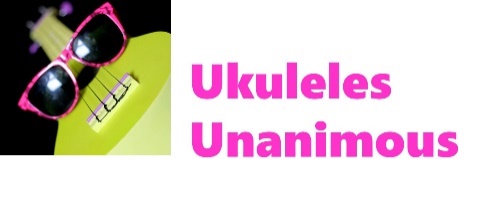 Ukulele Chord Chart for E♭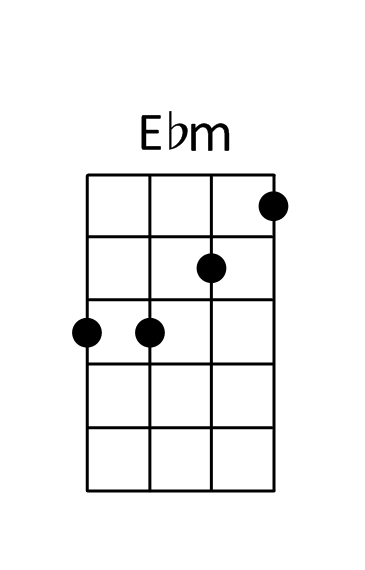 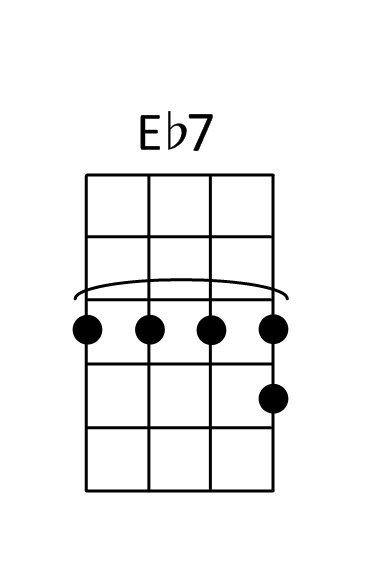 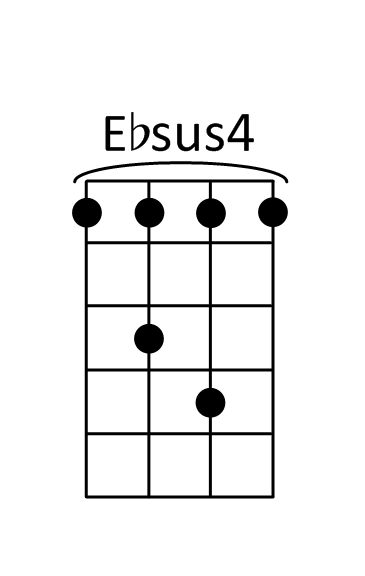 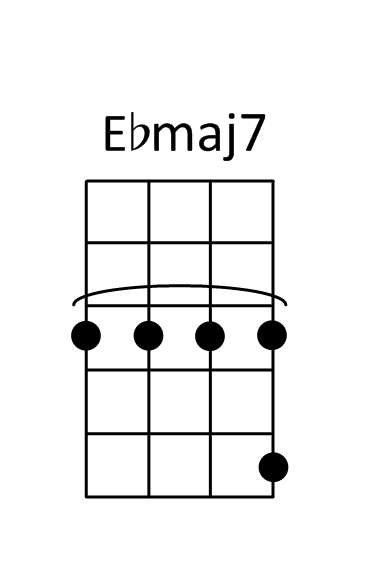 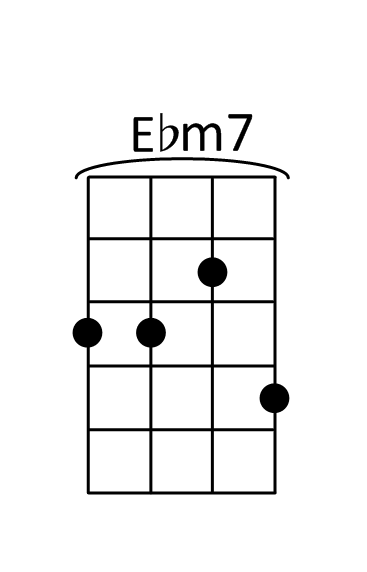 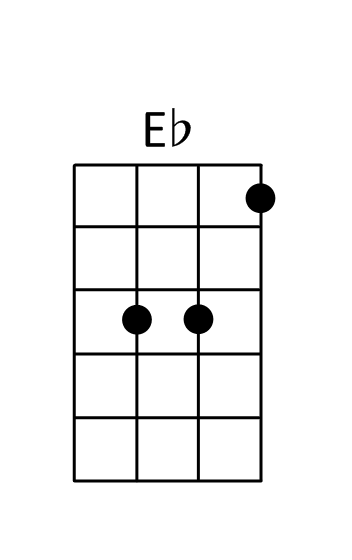 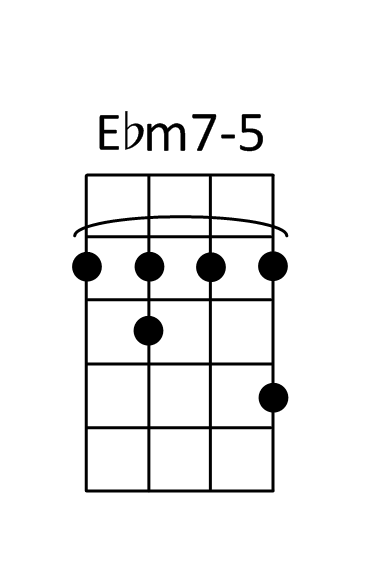 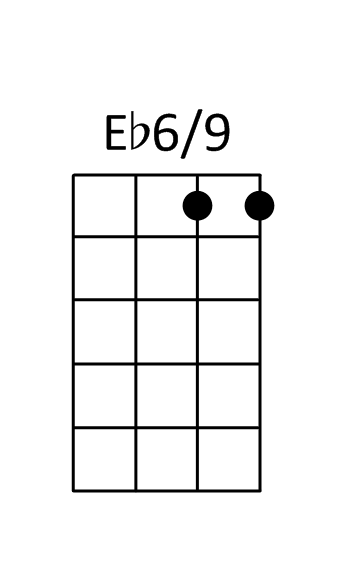 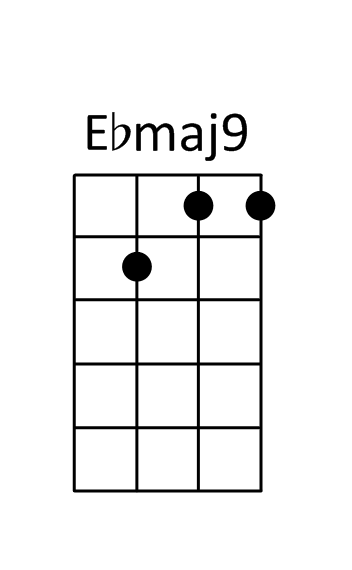 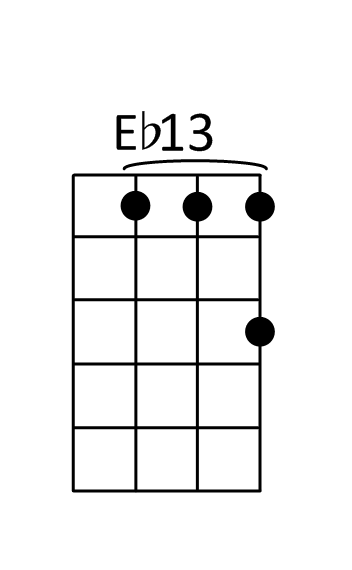 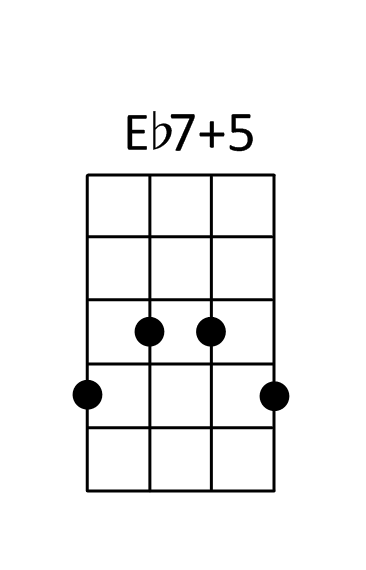 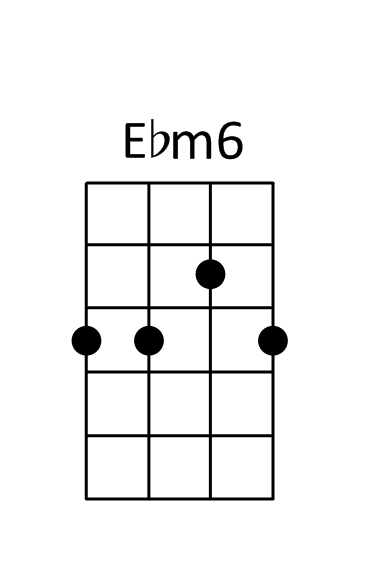 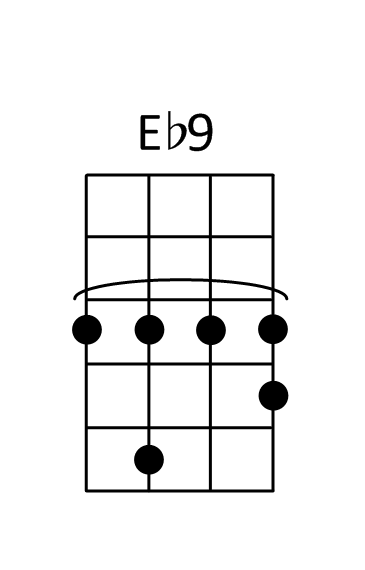 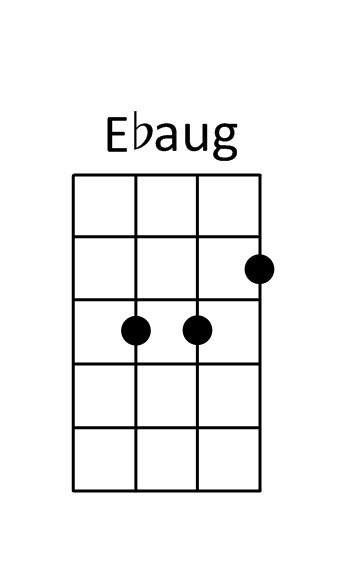 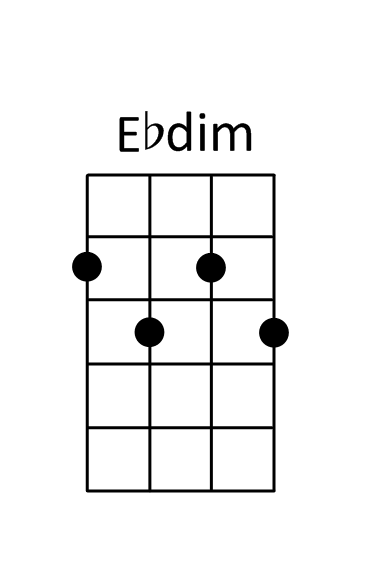 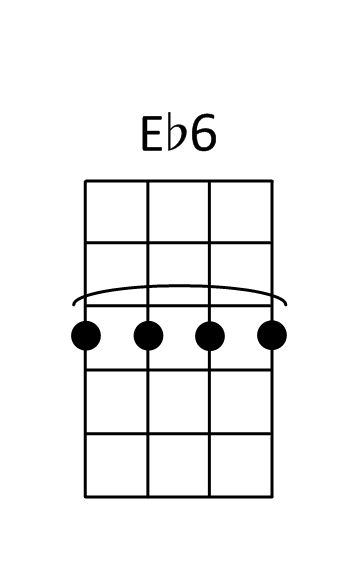 